UNREVISED HANSARDNATIONAL ASSEMBLYTUESDAY, 31 MAY 2022Page: 1TUESDAY, 31 MAY 2022____PROCEEDINGS OF THE NATIONAL ASSEMBLY____The House met at 14:02.House Chairperson Mr M L D Ntombela took the Chair andrequested members to observe a moment of silence for prayer ormeditation.The HOUSE CHAIRPERSON (Mr M L D Ntombela): Hon members, in theinterest of safety for all present in the Chamber, please keepyour masks on and sit in your designated areas. Thank you.CRIMINAL LAW (FORENSIC PROCEDURES) AMENDMENT BILL(Consideration of Report of Portfolio Committee on Police)There was no debate.The DEPUTY CHIEF WHIP OF THE MAJORITY PARTY: Thank you, honHouse Chairperson. I move that the report be adopted.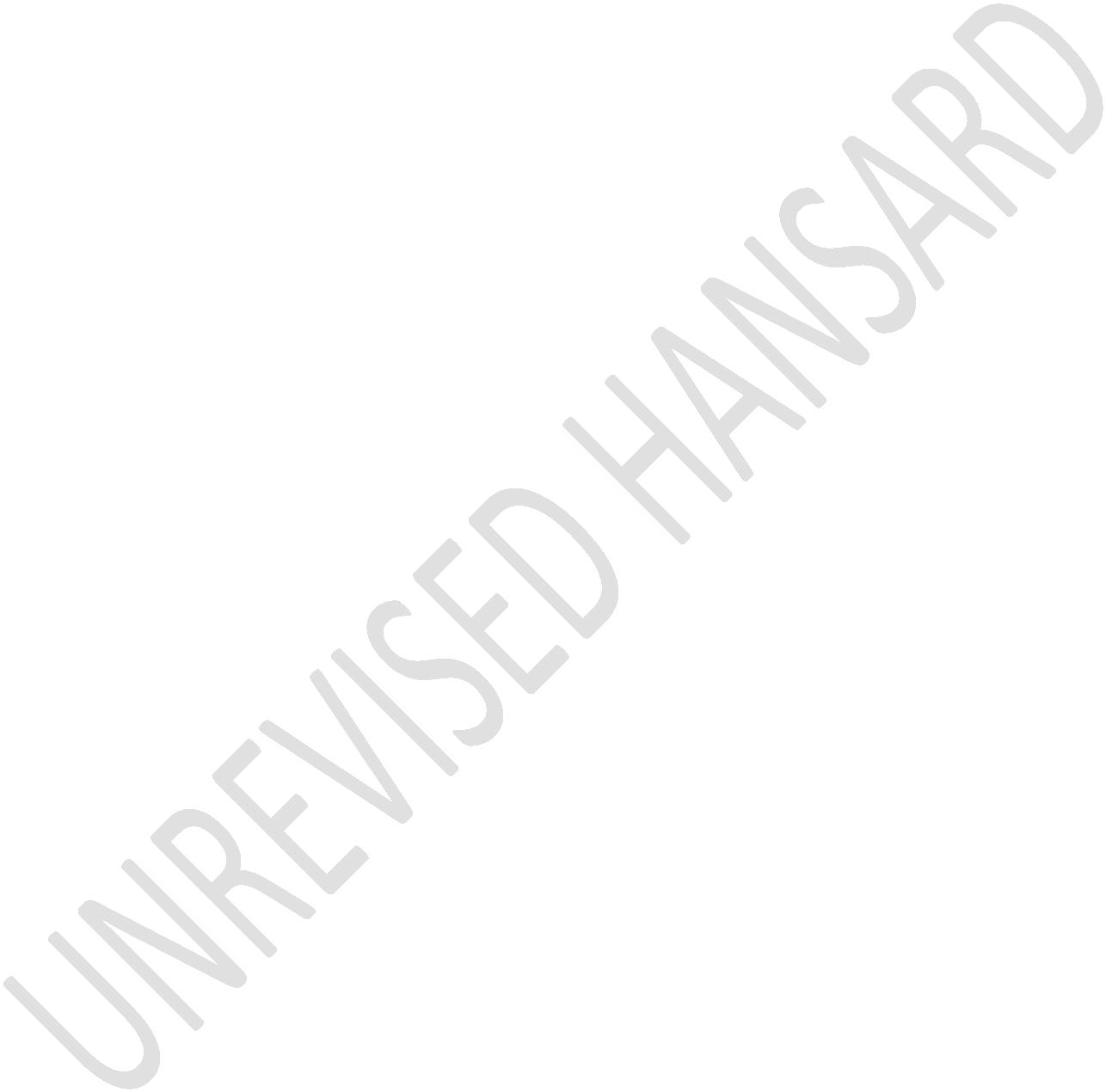 UNREVISED HANSARDNATIONAL ASSEMBLYTUESDAY, 31 MAY 2022Page: 2Motion agreed to.Report accordingly adopted.CRIMINAL LAW (FORENSIC PROCEDURES) AMENDMENT BILL(Second Reading debate)The DEPUTY MINISTER OF POLICE: Thank you, House Chair and goodafternoon, Members of Parliament. Internationally, the valueof the use of DNA sampling and a DNA database is recognised asmajor tools available for investigators to solve seriousviolent crimes, as well as sexual-related offences andoffences against women and children. The Criminal LawAmendment Act of 2013 was adopted to provide a legal frameworkfor the taking, use and keeping of DNA samples.The Act provides for the power to take DNA samples in respectof any offence, as well as the obligatory taking of DNAsamples in respect of schedule 8 offences, which includemurder, rape, culpable homicide, sexual assault when adangerous wound is inflicted and sexual assault. Theprovisions relating to this obligatory taking of DNA sampleswas put into operation from 31 January 2022, which will boostUNREVISED HANSARDNATIONAL ASSEMBLYTUESDAY, 31 MAY 2022Page: 3the expansion of the DNA database. In his budget speechrecently delivered, the Minister referred to the budgetarysteps being taken in order to address backlogs in theanalysing of DNA samples.One of the aspects that was kept in mind with the drafting ofthe Act was the issue of reoffending and to include previousoffenders on the database. This is assisting in solvingprevious crimes committed by the person in question, as wellas when he or she reoffends. A transitional provision wasprovided for in the Act to ensure that buccal samples aretaken from any person serving a sentence of imprisonment inrespect of any offence listed in the said schedule 8 to theCriminal Procedure Act of 1977, before the release of theperson, if the buccal sample had not already been taken uponhis or her arrest, or who is released before his or hersentence is completed either on parole or under correctionalsupervision by a court.This transitional provision expired within two years from thedate upon which the Act was implemented, namely on31 January 2017. From that date, the Police Service was nolonger empowered to continue with the taking of DNA samplesfrom convicted schedule 8 offenders. During the transitionalUNREVISED HANSARDNATIONAL ASSEMBLYTUESDAY, 31 MAY 2022Page: 4period, the experience was that some convicted offendersrefused that buccal samples be taken from them and the Act didnot provide for such an eventuality.The Criminal Law Amendment Bill of 2021 was introduced toagain provide for the taking of DNA buccal samples ofconvicted schedule 8 offenders, without any transitional timelimit and to provide for instances where a convicted offenderrefuses to submit himself or herself to a buccal sample beingtaken.Following publication of the Bill by the Portfolio Committeeon Police for public comments and public hearings in thatregard, it was clear that the Bill was in principle supported,not only by civil organisations but also political parties,with a few concerns being expressed on the contents of theBill.A concern was that the Bill only provides for the taking ofDNA samples of convicted offenders in respect of schedule 8offences. It should, however, be understood that section36 (d)(2) of the Criminal Procedure Act of 1977 provides forthe taking of a DNA sample from an arrested person or asuspect in respect of any offence. A concern was also raisedUNREVISED HANSARDNATIONAL ASSEMBLYTUESDAY, 31 MAY 2022Page: 5about the provision following minimum force being used when abuccal sample is taken by a person without his or her consent.This power must be understood within the context that, where aconvicted offender does not consent to the taking of a buccalsample, the National Commissioner of the SA Police Service,SAPS, or his or her delegate, must apply ex parte to a judgeor a magistrate for a warrant authorising the taking of thebuccal sample. The application must be supported byinformation supplied under oath or solemn declaration,establishing the facts on which the application is based. Abuccal sample in this regard may then be taken from aconvicted offender on the basis of such warrant from a judgeor magistrate. The Bill then further provides that anauthorised person, assisted by correctional officials, may useminimum force against a person who refuses to submit to thetaking of a buccal sample under authority of a warrant.Furthermore, section 32(5) and (6) of the CorrectionalServices Act of 1998 applies when such minimum force is beingused, namely that the inmate concerned must undergo animmediate medical examination and receive the treatmentprescribed by the correctional medical practitioner, and allUNREVISED HANSARDNATIONAL ASSEMBLYTUESDAY, 31 MAY 2022Page: 6instances of use of force must immediately be reported to theinspecting judge. [Time expired.]The HOUSE CHAIRPERSON (Mr M L D Ntombela): Thank you verymuch. I think that ... [Inaudible.] ... needs to be checked.It just went into ... [Inaudible.] ... while the DeputyMinister was speaking. It needs to be checked. Thank you, honDeputy Minister. The hon T M Joemat-Pettersson is the nextspeaker.Ms T M JOEMAT-PETTERSSON: Hon House Chairperson and honmembers of the House, the Criminal Law (Forensic Procedures)Amendment Act will in fact be one of the best Acts our countryhas ever passed to assist rape victims. At the time that theDNA Act was enacted, it was not expected that the police wouldbe unable to complete the DNA sampling process within the two-year period and thus this Act did not make allowance for anextension of the timeframe. The sampling process had alreadyconvicted schedule 8 offenders and had to stop because it wasno longer provided for in law.The Act had to be amended to allow the SAPS to proceed withthe sampling process. However, due to various reasons theamendment was delayed, which resulted in a significant numberUNREVISED HANSARDNATIONAL ASSEMBLYTUESDAY, 31 MAY 2022Page: 7of already convicted schedule 8 offenders being released fromprison without their DNA samples taken. Prisoners werereleased on parole without their DNA samples taken and thecommittee was really extremely concerned about this ... evenSouth Africans.To date, more than a million buccal samples have been takenfrom persons arrested and charged in respect of prioritisedschedule 8 offences. This was a major gap in the Act. Weneeded to fix it and I want to thank the Portfolio Committeeon Police and all political parties that were unanimous intheir agreement of this amendment Bill in the portfoliocommittee.The adoption of this Criminal Law (Forensic Procedures)Amendment Bill is a massive step forward in bringing justiceto victims of crime, and especially to victims of gender basedviolence, GBV. The power of this amendment Bill is trulyimmense, hon members, hon politicians and hon members of thepublic.As I mentioned, the amendment Bill is a crucial investigativetool in the fight against crime and is indispensable inbringing justice to the survivors and victims of GBV. In anUNREVISED HANSARDNATIONAL ASSEMBLYTUESDAY, 31 MAY 2022Page: 8effort to intensify the fight against GBV, the Police Servicehas allocated approximately 1,3 billion on its baselineactivities related to the resourcing of GBV fighting and theresourcing of family violence, child protection and sexualoffences units. The allocation, together with theimplementation of the National Strategic Plan on GBV and othermeasures, will go a long way to address the scourge and ourfight against what the President had also related to as apandemic.It is without doubt that the ANC is leading the fight againstGBV and this amendment Bill is the fourth piece of legislationbrought to Parliament by the ANC-led government in a veryshort space of time.Earlier this year in January 2022, President Ramaphosa signedthree Acts into law aimed at tighter legislative controls. ThePresident assented to the Criminal and Related MattersAmendment Act, the Criminal Law (Sexual Offences and RelatedMatters) Act ... the amendment Act of 2021 and the DomesticViolence Act 14 of 2021. It is the first time in the historyof our country that a President, in his term of office, signsfour amendment Bills. This is his fourth amendment Bill in theUNREVISED HANSARDNATIONAL ASSEMBLYTUESDAY, 31 MAY 2022Page: 9fight against the scourge of GBV. I think our President reallydeserves our respect and admiration for this.The amendments brought by the Criminal and Related MattersAmendment Act to further regulate the granting andcancellation of bail is of critical importance. Too often weread about convicted sex offenders released on bail, only toreoffend and commit an even more heinous sexual offence ...even committing murder.In March 2022, a Cape Town rapist was sentenced to two lifeterms of imprisonment for rape. The unfortunate part of thisvictory of his imprisonment is that the perpetrator was out onbail. Convicted of rape and sexual offences ... a reoffender... a rape and trauma that one woman could have been spared ifhe had just not gotten bail. The victim was failed by thecriminal justice system. We will work as a committee ofpolice, with the criminal justice crime prevention cluster, toensure that this does not happen.The Police Service has identified 30 GBV hotspot policestations countrywide. This was done in consultation with theDepartment of Women, Youth and Persons with Disabilities andis based on the consideration of a number of variables: theUNREVISED HANSARDNATIONAL ASSEMBLYTUESDAY, 31 MAY 2022Page: 10reported incidents of crimes against women, domestic violence,and reported incidents of related cases reported to healthfacilities. Cases received were from Kgomotso, Khuseleka andThuthuzela care centres. Unfortunately, the majority of thesestations are in Gauteng, followed by the Western Cape andKwaZulu-Natal.Considering the demographics of these stations ... anadditional dedicated overtime budget of R18 million wasallocated to the forensic science laboratories for theprioritisation of processing the DNA backlog. Many specialistpositions were advertised and filled, but it is still notenough and we are still not happy.We wish to thank our Minister of Finance and again our honPresident for prioritising this aspect and for increasing ourbudget. I wish to thank the committee members for beingvociferous in their fight to ensure that this budget wasincreased. I would also like to thank the committee membersfor assisting when it comes to attending to the backlog in DNAsamples.At the start of our engagements as a committee, the backlogstood at more than 200 000 cases, and at the end of March 2022UNREVISED HANSARDNATIONAL ASSEMBLYTUESDAY, 31 MAY 2022Page: 11the DNA backlog had been decreased very significantly and willbe addressed with the oversight of the committee. It has to beaddressed. The committee has no choice. Unfortunately, we havebeen hit by our floods in KwaZulu-Natal, in the Eastern Capeand the North West, and the DNA backlogs have now once moreincreased because those who have perished in the floods needtheir DNA samples taken. It takes too long for us to do thisDNA sampling, with the result that those victims of the floodsare going to be deprived of dignified burials. We would reallyand sincerely like to apologise for that. We convey oursympathies to the families of those victims who cannot beburied because they are still waiting on DNA samples. Theestimated cost for the implementation of the Act is nowestimated at R78,5 million.Hon Chairperson, hon members, hon Deputy Ministers andMinisters, we do however have serious concerns about thecapacity to implement this Act. We will again monitor thebuilding and the ensuring of capacity in the SAPS so that wehave a turnaround strategy, that our division’s operationalbudget is spent, that there are no rollovers and that thesupply of consumables of a forensic nature is there on time.We have had incidences where consumables were not delivered ontime. Police stations were without rape kits. It isUNREVISED HANSARDNATIONAL ASSEMBLYTUESDAY, 31 MAY 2022Page: 12unacceptable! We are doing our work. We are monitoring thisand we are saying that all rape victims declare a state ofemergency. We should, if there are no rape kits at a policestation when a victim arrives there.During public hearings, the committee was told of one extremecase that illustrates the importance of a Bill. Please listenclosely to the crimes. A convicted offender was found ... of... because of a DNA database. He was found guilty of12 counts of robbery just because of DNA sampling, withaggravated circumstances ... 12 counts of robbery. He wasfound guilty of six counts of attempted robbery, three countsof assault with intent to commit grievous bodily harm,27 counts of kidnapping and, I’m sad to say, 30 counts ofrape. It is almost unprecedented that all political partiesunanimously supported an amendment, without making anychanges.I wish to thank hon Whitfield for proposing the adoption ofthe Bill in the committee and for really ensuring that we workspeedily on the Bill. Based on the facts that I have presentedtoday, politics was set aside, and once more I hope that whenwe are in this House today we will set politics aside. Yes, wedo have weaknesses. We do have problems and it is ourUNREVISED HANSARDNATIONAL ASSEMBLYTUESDAY, 31 MAY 2022Page: 13commitment, hon members and hon Deputy Minister, to work withyou, the Minister, the SAPS and the National Commissioner, tosolve this problem. The ANC supports the Bill. I thank you.Mr A G WHITFIELD: Thank you, hon House Chairperson. When thisHouse drafts and ultimately passes a legislation, we mustconsider how the words we put on piece of paper can change ourcountry for the better. What is the impact of these words onthe lives of ordinary South Africans? Do these words make themsafer, healthier or more prosperous? Do they assist increating an enabling environment for individual South Africansto realise their full potential and to contribute to theprosperity of our society?Today this House considers the Criminal Law ForensicProcedures Amendment Bill. A more technical, simple andnonpartisan piece of legislation you will struggle to find,yet this one-page Amendment Bill will have a profound and longlasting impact on our criminal justice system. These 500 wordsbefore the House today has been drafted to strengthen ourjustice system in an effort to create a safer society for allSouth Africans where violent criminals are left with nowhereto hide. To illustrate just how powerful this Amendment Billis, I would like to repeat a story that I told this HouseUNREVISED HANSARDNATIONAL ASSEMBLYTUESDAY, 31 MAY 2022Page: 14during the debate of national importance last year. It is astory which the chairperson of the committee has just givensome examples from.It is a story of a violent and unrepented criminal by the nameof Sikhangele Mki, who was arrested for assault with intent todo grievous bodily harm. His arrest and subsequent sentencingin 2017, triggered a deoxyribonucleic acid, DNA, test in termsof the Criminal Law Forensic Procedures Act, and his profileas a convicted offender was loaded onto the Nationaldeoxyribonucleic acid, DNA, database. The Act required thatthe national commissioner of police together with the nationalcommissioner of Correctional Services must ensure that thebuccal sample is taken within two years of any person servinga sentence of imprisonment for a Schedule 8 offence.However, because of this simple provision in the Act,Sikhangele Mki was linked to 30 counts of rape, 27 counts ofkidnapping and 12 counts of robbery with aggravatingcircumstances. Mki, who was set to serve a five-year suspendedsentence for assault to do grievous bodily harm, GBH, wasultimately sentenced to 15 life terms and an additional 120years in prison because of the provision in the Act which madeUNREVISED HANSARDNATIONAL ASSEMBLYTUESDAY, 31 MAY 2022Page: 15it compulsory for Schedule 8 offenders to submit theirdeoxyribonucleic acid, DNA.This provision in the Act which saw Mki and many others linkedto a litany of crimes and therefore jailed for many more yearsthan would have been the case without it expired in January2017. It was written into the Act as a transitional provisionfor a two-year period and when it expired a draft amendmentwas immediately written. However, that draft sat in Cabinetfor five years. Five years later, the amendment is before thisHouse today and only because of relentless pressure by themembers of the Portfolio Committee on Police who firstchallenged the Minister to bring it to Parliament in 2019.Countless requests, parliamentary questions, statements,motions, debates, since the election of this sixth Parliament,three years ago, have brought us here today. Now, we must askourselves as legislators, why? Why should it take this longfor a Minister to bring a simple uncontroversial piece oflegislation to Parliament? What are the consequences of suchan unacceptable delay? How many Sikhangele Mkis have slippedthrough the net because this simple, yet extremely effectiveamendment was left to gather dust in Cabinet?UNREVISED HANSARDNATIONAL ASSEMBLYTUESDAY, 31 MAY 2022Page: 16Well, I’ll tell you how many, 96 875. From 2017 until Junelast year, 96 875 violent Schedule 8 offenders were releasedon parole without their deoxyribonucleic acid, DNA, beingtaken and recorded on the convicted offenders’ database, withthousands more likely to have been released in the last year.That is close to 100 000 violent criminals who are wanderingthe streets of our country just like Mki did. The onlydifference is that we have no DNA record to link thesecriminals’ future crimes to their criminal past. So, why wouldcabinet not prioritise such an obviously important piece oflegislation? What reason could they possibly have to delaythis consequential piece of legislation?The reason provided by the Ministry for the past few years hasbeen that Cabinet was considering a national DNA populationdatabase, which would require every single citizen to submittheir deoxyribonucleic acid, DNA, to the state. Now, asidefrom being entirely unaffordable it would most certainly beunconstitutional. Even if Cabinet wanted to explore thisdystopian surveillance project, this does not have to stopthem from bringing the original draft Bill to Parliament.The passage of this Bill from its original drafting in 2017 todate should give all of us pause for thought. Why are we asUNREVISED HANSARDNATIONAL ASSEMBLYTUESDAY, 31 MAY 2022Page: 17the legislative arm of government so dependent on theexecutive to bring legislation to us? Why are we surrenderingour primary function to the executive thereby betraying ourvoters and our constitutional commitment? The reason isbecause the African National Congress with their majority inParliament bypasses the constitutional imperative ofParliament to hold the executive to account by allowing theexecutive to draft almost all of our legislation.Over 80% of all legislation in the last ten years, was draftedby the executive. It is high time that Parliament start totake Private Members Bills and committee Bills much moreseriously and to start to exercise our legitimate authorityover the executive so that we can do justice to the millionsof South Africans who have entrusted us with thisresponsibility. The fact that the Police Portfolio Committeeunanimously supported this Amendment Bill and we united fromday one on this critically important issue, proves that wecould have drafted a committee Bill in 2019 already and passedit in this House before the end of 2020, if we had drafted acommittee Bill while the executive ... [Inaudible.] ... itthereby potentially saving hundreds of lives and preventinghundreds if not thousands of rapes.UNREVISED HANSARDNATIONAL ASSEMBLYTUESDAY, 31 MAY 2022Page: 18It is therefore, with no thanks to the executive that we arehere today for without the dogged persistence of the portfoliocommittee this Bill would not be before us. I would therefore,like to thank every member of the committee for their supportfor this Bill and for their ongoing efforts to fight for areduction in the deoxyribonucleic acid, DNA, backlog whichwill ultimately strengthen the intent of this Bill.Lastly, I would like to say that as we head towards 2024,Parliament must start to recognise the critically importantrole it plays, it would have to play in a post-ANC future. Wemust all start preparing for this inevitability by identifyingopportunities for members and committees to draft legislationin order to strengthen and empower the parliamentary process,which will soon be at the heart of South Africa’s nationalrealignment. The DA fully supports this Bill. I thank you.Mr H A SHEMBENI: Thank you, Chairperson. Chairperson, the EFFis in full support of the measures this Amendment Billintroduces in order to streamline the fight against violentcrimes in the country. We support the obligation that the Billwill give to the authorities to take the buccal sample fromoffenders convicted of Schedule 8 offences. These offencesUNREVISED HANSARDNATIONAL ASSEMBLYTUESDAY, 31 MAY 2022Page: 19include; the rape, murder, human trafficking, culpablehomicide and other serious offences.The history of crime in this country is a replete withexamples of repeat offenders who commit to the same kind ofcrime over and over again. We now know that it is more likelythat people who commit crimes such as rape and murder arelikely to do these crimes again if measures are not put inplace to ensure that these criminals are locked up for a verylong time. The deoxyribonucleic acid, DNA, has proven to be akey that can be used to apprehend these criminals,particularly criminals who kill and rape women. The taking ofbuccal sample is not an intrusive measure.We feel that the amendment of section 7 of the Act, to providefor a court application to compel an offender to consent tohaving a sample taken from them is too lenient towardsoffender and will lead to incurring on unnecessary cost by theSA Police Service and the Correctional Services. The taking ofthese samples must be obligatory and no offender must refuseto have these samples taken from them. We also support theamendment of section 32 of the Act, to provide for the use ofminimum force, by the SA Police Service and CorrectionalUNREVISED HANSARDNATIONAL ASSEMBLYTUESDAY, 31 MAY 2022Page: 20Services officers to compel offenders who may refuse to havethese samples taken from them.This Bill could however, have gone even further to link thebiometric identification system that Home Affairs uses to anidentification database as at SA Police Service which wouldhelp identify offenders who have not yet been arrested orconvicted of any crimes. It is foolish that SA Police Serviceare not allowed to use the huge database that Home Affairs hasin order to resolve many court cases and bring justice to thevictims of crime. While this Bill is progressive and mayenable easy identification and apprehension of criminals, itsusefulness will remain only theoretical if SA Police Servicedoes not take rapid steps to resolve the crisis accident attheir deoxyribonucleic acid, DNA, laboratories.Thousands of cases involving rape and murder risk being thrownout of court because the leadership of SA Police Service hasnot been able to resolve the deoxyribonucleic acid, DNA,backlog crisis that has been building up over the past coupleof years. Minister, this negligent is of treasonousproportions. It allows criminals free range because they knowthat SA Police Service is mismanaged and has no capacity totrace them and link them to their crimes.UNREVISED HANSARDNATIONAL ASSEMBLYTUESDAY, 31 MAY 2022Page: 21It is the same mismanagement that has embroil the managementat the central firearms registry which has surrender to theregistration and licensing of firearms a very dangerous joke.Despite the misgivings we might have about the capacity of theSA Police Service and Correctional Services to do what thelegislation empowers them to, we are in support of legislationmeasures that may help in our fight against criminality. Weare in full support of the Bill as the EFF. I thank you,Chairperson.Mr N SINGH: Hon Chair, colleagues, hon Majozi served on thiscommittee, but unfortunately, she is on sick leave, so, I willcontribute on behalf of the IFP. During the period of Octoberto December 2021, the official SAPS crime statistics statedthe 11 315 rapes were recorded. The same report indicates that6 859 murders were committed.If we step away from the statistics for a moment and count thehuman cost, we are left with thousands of families mourning aloved one and thousands of lives destroyed by a violentaggressive act.As the IFP, making communities safer is one of our toppriorities where we govern. Our Women’s Brigade is visible andUNREVISED HANSARDNATIONAL ASSEMBLYTUESDAY, 31 MAY 2022Page: 22vocal when it comes to providing support and advocating forharsh sentences and no parole for perpetrators of gender-basedviolence.For these reasons, we welcome and are in full support of theportfolio committee’s report, as well as the adoption of thisBill. The adoption of this Bill will, amongst others, providefor the taking of buccal samples from any person serving asentence of imprisonment in respect of any offence listed inschedule 8 of the Criminal Procedure Act 51 of 1977. This isbefore the release of the person, if the buccal sample had notalready been taken upon his or her arrest, and also, I quote:”before the release of a person, either on parole or undercorrectional supervision by a court”.Importantly, the Bill also provides for measures to befollowed in the event that a convicted offender refusesconsent for a buccal sample to be taken. These measures areintended to ensure that all persons convicted for schedule 8offenses, which include rape, murder, human trafficking,robbery and culpable homicide will have a DNA sample includedon the convicted offender’s database. This is a welcomed move.UNREVISED HANSARDNATIONAL ASSEMBLYTUESDAY, 31 MAY 2022Page: 23According to NGO, Action Society, and I quote: “Almost 100 000violent criminals have been released since 2016, withoutsubmitting a DNA sample.” In part, this is due to the delaywith passing this legislation. DNA samples have becomeessential evidence for building cases and convictingperpetrators. Therefore, it is equally essential that DNAsamples of all those with schedule 8 convictions are availableon the database. This will not only assist when building acase, but hopefully also act as a deterrent for repeatoffenders.The next essential step would be to clear the SAPS DNAanalysis backlog, to ensure swift justice for the victims ofGBV and other schedule 8 offenses.I agree with the hon chairperson of the committee who said inthe beginning that this is probably one of the best Acts thathave been passed and I see the others have supported it, butthe question will always revolve around the issue ofimplementation. If implementation can be effected timeouslyand effectively, then I think people of South Africa who havebeen victims of crime can sleep more peacefully, knowing thatthe perpetrators will get the day in court and will be putbehind bars, if they are found guilty.UNREVISED HANSARDNATIONAL ASSEMBLYTUESDAY, 31 MAY 2022Page: 24We also need to look at parole regulations, because too manypeople are released on parole and become repeat offenders. So,all in all, the IFP also takes pleasure in supporting thispiece of legislation. Thank you.Afrikaans:Dr P J GROENEWALD: Agb Voorsitter, ...English:... to understand this Bill and to see it in its correctperspective, we must go back to see where it actuallyoriginated from. This Bill originated in 2009, but in thewisdom of the majority party, the ANC in the portfoliocommittee, it was decided in 2009 that the forensics part mustbe separated from the fingerprint section. And only in 2013,we got the Criminal Law Forensic Procedures Act. Then it tookanother two years for the Minister to put regulations in placeto give effect to this Bill.Yes, only two years remain in terms of that Bill to get thesamples from the criminals. Then in 2017, the hands werechopped off. Now, we are in 2022. We must ask ourselves, whyit took the governing party 13 years to be here today with theAmendment Bill on the Criminal Law Forensic Procedures.UNREVISED HANSARDNATIONAL ASSEMBLYTUESDAY, 31 MAY 2022Page: 25I want to say, for 13 years, the ANC government failed,specifically the victims, women and children, when it comes tosexual offenses and the criminals. The question is: How longis it going to take now to ensure that there is real effect tothis Bill? We have already heard that about 100 000 criminalsare running loose on the streets because of this lack ofurgency from the governing party.The DNA backlog is more than 200 00 cases. Now, it is no usewe come here and tell the people of South Africa that we havethis fantastic Bill and that they are going to be protected,but in reality, we are failing the people in South Africa.Afrikaans:Daarom wil ek vir u sê dat ons goeie wetgewing het, maar goeiewetgewing beteken niks as jy dit nie in die praktyk kan toepasnie. Hierdie Wysigingswetsontwerp is ’n perfekte voorbeeld van’n goeie Wysigingswetsontwerp, ’n Wetsontwerp wat wel daaropgerig is om juis veral vroue en kinders te beskerm, maar, onsmoet in die media lees van slagoffers van seksuele geweld,waar die beskuldigde vir meer as twee jaar nog buite in diestraat rondloop.UNREVISED HANSARDNATIONAL ASSEMBLYTUESDAY, 31 MAY 2022Page: 26Meisies van 13 en 14 jaar oud wat verkrag is, is te bang omuit hulle huise te kom, want die stelsel laat hulle in diesteek.English:Like they say, the proof of this Bill lies in the eating ofthe pudding.Afrikaans:Dit help nie ons staan hier en probeer arrogant wees en virdie mense sê dat ons hulle gaan beskerm nie, maar ons laathulle in die steek, want die adminstrasie is nie net ’nfrustrasie nie, maar die adminstrasie is besig om in duie testort.Kry die adminstrasie reg, en dit is die taak van die regeringvan die dag. Ek dank u.Rev K R J MESHOE: Chairperson, the purpose of the Criminal LawForensic Procedures Act is to make provision for the fullimplementation of certain transitional arrangements containedin the Criminal Law Act of 2013, to provide for theenforcement of the obligation, to submit to the taking of abuccal sample, and to provide for matters connected therewith.UNREVISED HANSARDNATIONAL ASSEMBLYTUESDAY, 31 MAY 2022Page: 27Clearly, this Bill will add more pressure on SAPS and theforensic science laboratories, and on their budget, inparticular. It is crucial that sufficient resources beallocated for the Bill that has been costed at an estimatedR78,5 million.We were all shocked last year when the DNA backlog reached astaggering 240 000 cases, largely due to underresourcedforensic labs. This resulted in unacceptable delays infinalising criminal cases, with victims of horrendous rape andmurder cases not seeing justice. This cannot be allowed tohappen again. The ACDP would like to commend those staff atthe forensic labs who have since then worked double shifts toreduce the backlog and are aiming to eradicate it totally.The ACDP particularly welcomes clause 2(a) that removes thetime limitation on the taking of buccal samples from alreadyconvicted and imprisoned persons on schedule 8 offences, thusmaking it possible to ensure that those persons who werepreviously convicted without any DNA or buccal samples takenfrom them can now have additional charges added to theirsentences if buccal samples connect them to other crimes.UNREVISED HANSARDNATIONAL ASSEMBLYTUESDAY, 31 MAY 2022Page: 28Clause 2(b) focuses on convicted schedule 8 offenders whorefuse consent to have buccal samples taken from them.Subsection (7)(b) allows for an authorised person – a policeofficer in this case - assisted by correctional officials, touse minimum force against a person who refuses to submit tothe taking of a buccal sample under authority of a warrant.The ACDP believes that the adoption of the Criminal LawForensic Procedures Amendment Bill without any amendments isproof that the Portfolio Committee on Police is convinced thatthe taking of buccal samples for all schedule 8 offences isgoing to drastically increase the number of convictions of alloffenders accused and convicted of such crimes within a muchshorter time frame. The ACDP will support the Bill. Thank you.Mr N L S KWANKWA: House Chair, the UDM supports the CriminalLaw Forensic Procedures Amendment Bill. South Africans we havea crisis on our hands, and it is important that we have aresponse that is commensurate to the challenges that we faceas a country. One example is that SA Police Service, SAPSquarterly crime statistics released in February showed that,11 315 people were raped between October and December 2021. Italso shows that over 120 women were raped each day in SouthAfrica. This is in addition to other violent crimes that weUNREVISED HANSARDNATIONAL ASSEMBLYTUESDAY, 31 MAY 2022Page: 29experience on a daily basis as a country that require aresponse from us as a leadership.The taking of the DNA tests is one of the most effective toolsin the fight against crime. Therefore, having a mandatorytaking of DNA tests, especially for those who are alreadyconvicted, or imprisoned is very vital in terms of trying toidentify repeat offenders, assist in successful prosecution ofmurderers, rapists and to ensure that unresolved crimes areindeed resolved. It is important that as we make thislegislative amendments, that SAPS stations must be adequatelyequipped with the needed consumables to take the DNA samples.We do not expect a situation where prisoners whose DNA samplesare not taken due to shortages of resources.We understand as we make this point that budgetary allocationshave been made in order to ensure that they do not haveresource constraints. However, they might need to be reviewedas and when the need arises to ensure that we don’t experiencethe backlogs that we experienced in the past.IsiXhosa:Maqabane lo mba unzulu. Bendikwenye yezitishi zikanomathotholoeMpuma Koloni emva kokuba kubulewe uNamhla Mtwa.UNREVISED HANSARDNATIONAL ASSEMBLYTUESDAY, 31 MAY 2022Page: 30English:This is one of the questions that our people asked ...IsiXhosa:... ukuba lo mthetho siqinisekisa nini na ukuba uyalungiswa,ukuze abantu abaninzi ababaleka ezitratweni, bephuma besihlabesenyuka bebulele abantu, bebadlwengule kungakhange kuthathweisampulu bakwazi ukuba babambeke ukuze bakwazi ukudontsaizigwebo ezibafaneleyo entolongweni. Nale ye ...English:... minimum force ...IsiXhosa:... siyayixhasa, kodwa kufuneka siyiqwalasele kwimeko enjalokuxhomekeka ekubeni lo ungafuniyo ebesenza ntoni na yena.English:It means once we have evidence, empirical evidence of whetherit's working we need to be able to say, what parameters can bedeveloped in the future informed by challenges that we see onthe ground.IsiXhosa:UNREVISED HANSARDNATIONAL ASSEMBLYTUESDAY, 31 MAY 2022Page: 31SiyabulelaEnglish:Thank you very much.Mr A M SHAIK EMAM: Chairperson, one of those rare occasionswhen all political parties in this beautiful PortfolioCommittee on Police, came together and put their differencesand supported this particular amendment to this Bill, in thebest interest of our country, and particularly our women andchildren that are raped and murdered. Indeed, I don’t want toconcentrate on what we should have done and when we ought tohave done it, but I think the positive thing is that we havemanaged to do it. And yes, indeed, it is going to take usforward, no doubt about that.Yes, we I want to emphasize the fact that this Bill only if itis implemented effectively, will we reap the benefits ofwhich. We know that the SA Police Service does have capacityconstraints, financial resource constraints, and I think it isup to this portfolio committee to once again come together toensure that we support the department, particularly so thatthey have the necessary skills and resources to be able todeal with this. Previously remember at one stage you were ableUNREVISED HANSARDNATIONAL ASSEMBLYTUESDAY, 31 MAY 2022Page: 32to take samples until, of course the process expired. Andparticularly, I think, with the amendment that we havecurrently is not going to be restricted to schedule 8offences, but any criminal.Chairperson, if you look at the statistics that we have of thenumber of women who have been raped or whose rights wereviolated and children, and where cases were withdrawn as aresult of not getting DNA samples, I think this Bill is goingto go a long way to prevent that situation. I thinkparticularly the victims in this country must now feel morecomfortable and have more confidence that it is going toprotect them, it is going to provide DNA samples timeously, sothat even the courts, the justice system will not withdraw orsummarily withdraw many of these cases because of the absenceof the DNA samples being provided.So yes indeed, the NFP wants to thank all members of thecommittee, the chairperson, the department, and all role-players in bringing this together. And indeed, we ...[Inaudible] ... wholeheartedly. Thank you very muchMr S M JAFTA: Chairperson, we welcome this amendment to theCriminal Law Amendment Act as the AIC. It is common cause thatUNREVISED HANSARDNATIONAL ASSEMBLYTUESDAY, 31 MAY 2022Page: 33violent crimes such as rape, murder, and grievous bodily harmcan only be fought through the application of forensic DNAanalysis. The Bill inserts section 36(d)(1) of the CriminalProcedure Act 51 of 1977. This section deals with the powersin respect of crime scene samples and bodily samples, amongstothers. The creation of a national forensic DNA database mustease the current DNA backlog in the SA Police Service.The spirit of the Bill in allowing forensic DNA profiles to beused in crime investigation and court proceedings, willcertainly aid the work of the police, the National ProsecutingAuthority, NPA and the judicial system. Hon Chair, we arepleased that, this amendment also introduces certainamendments to the current Firearms Control Act of 2000 andExplosives Act of 1956 respectively.At the rate at which firearms offenses are being committed,scaling up forensic DNA in this regard is commendable. Weequally support the amendment for providing protection of therights of women and children in the taking of DNA samples. Weknow that there may be concerns about the applicability of thePopi Act of 2021 apps to this amendment. However, we wish toassure members that the Popi Act of 2021 doesn’t apply inUNREVISED HANSARDNATIONAL ASSEMBLYTUESDAY, 31 MAY 2022Page: 34cases where the processing or personnel information is in thepublic interest.However, we wish to remind members that this Bill is not alicense to violate anyone’s personal information in terms ofsection 99 of the Popi Act of 2021, anyone whose informationhas been breached without justification, may institute a civilaction for damages. We will support this Bill hon Chair. Ithank you.Mr M G E HENDRICKS: Hon House Chair. Al Jama- ah looks forwardto President Ramaphosa signing the amendments as soon aspossible, hot on the heels of the other three acts that he hasalready signed to deal with gender-based violence. We haveseen a perfect example of what President Ramaphosa calls asocial compact, where different political parties in theportfolio committee came together and did what was best forthe country.We now have to take the social compact further. Manygovernment departments, nearly 40 of them and the Ministersand Deputy Ministers have money available in their budgets tocombat gender-based violence. They should allocate some ofthat money to fund a DNA test and we know that there is aUNREVISED HANSARDNATIONAL ASSEMBLYTUESDAY, 31 MAY 2022Page: 35tremendous backlog. We need to get funding for at least1 million DNA tests going forward. So talking about the socialcompact, it is also important that the corporate world come tothe party and also fund DNA tests and fund more laboratories.I don’t want to say that every police station must have itsown mini laboratory, but that is what we should be strivingfor, so that we can deal with especially gender-basedviolence. Al Jama- ah therefore, supports a very shortamendment that will have a very big impact hon House Chair.Thank you very much.Ms N P PEACOCK: Hon House Chair, before I get into what’simportant I would like to state that whenever we are busydoing something correct for the South Africans, we shouldavoid coming here at the podium to grandstand. What we aredoing today is for the betterment of the South Africans thatvoted us to be here, and not to come and ask why ...Afrikaans:... waarom en hoekom, soos die ander members [lede] hier kompraat het en gevra het ...English:UNREVISED HANSARDNATIONAL ASSEMBLYTUESDAY, 31 MAY 2022Page: 36... because the best thing that we did was to make sure thatthis is tabled here today. So, before I could get into this weneed to be very focussed on what we are here for, and not toderail from what we are expected to do.Hon Chairperson, in recent years we have witnessed the rise ofgender-based violence globally. The lock down in differentcountries was one event that demonstrated the increase asreported by the United Nations. This is to prove thatchallenges that are faced by South Africa are not immune toother countries.The Criminal Law (Forensic Procedures) Amendment Bill is oneof those incidents that prove the commitment of the ANC tocreate safer communities. I believe the hon member Groenewaldis listening. This further proves that we are resolute andunshaken in the fight against gender-based violence.The recent alleged killing of Namhla Mtwa by her boyfriend isone of many incidents that occur in our society. Our women andchildren continue to live in fear. However, the legislativeamendment creates fertile space for the strengthening of thefight against gender-based violence. The Criminal Law(Forensic Procedures) Amendment Bill will be instrumental inUNREVISED HANSARDNATIONAL ASSEMBLYTUESDAY, 31 MAY 2022Page: 37resolving many unresolved criminal cases, in particular theschedule 8 cases which include murder and sexual offencescases.There has been DNA backlogs over the years and this was aserious challenge. It was a serious setback in the fightagainst gender-based violence. However, there is a lot ofprogress made in this regard. The commitment of the SA PoliceService continues to yield positive results as we havewitnessed the DNA backlogs reduced by 38% which is asignificant drop.The Criminal Law (Forensic Procedures) Amendment Bill willenhance this meaningful progress and with no doubt. Theresults will improve.The provisions in the amendment Bill, in particular, section7, empowers the police to take the saliva of the people or theperson convicted of schedule 8 crime for DNA testing to checkwhether they have not been involved in other serious crimesthat have not been resolved. This will be of great help inensuring that the backlog continues to be reduced and thoseresponsible should be prosecuted and sentenced.UNREVISED HANSARDNATIONAL ASSEMBLYTUESDAY, 31 MAY 2022Page: 38In the recent Budget Vote delivered by the Minister of Policean amount of R50 million has been set aside for the buccalsamples and the collection of kits. This is done to ensurethat the DNA backlog continue to be reduced and those guiltyof these crimes are taken to task. We are sending a strongmessage to the perpetrators of gender-based violence thattheir days are numbered. We are committed and prepared to doall in our power to create safe communities for our people.We have witnessed something different about this amendmentBill. The different political parties were able to take asidetheir political differences aside hence I am so shocked todaywith what they have said now. They have said in the portfoliocommittee that they agree with us. They set their politicaland ideological differences aside, but the gender-basedviolence became a common enemy. All the members of the Policeportfolio committee unanimously supported the amendment Bill.This is one of the many efforts that are in place to fightgender-based violence.However, it is the root cause of gender-based violence thatmust be taken out. The fight against gender-based violence canonly be won when, like in this Bill, all political partieswork together, civil societies come on board, the privateUNREVISED HANSARDNATIONAL ASSEMBLYTUESDAY, 31 MAY 2022Page: 39sector play its role, faith-based organisations and thesociety at large must work together. Women should never fightgender-based violence alone however men should be able to bethe centre of the struggle. The amendment Bill will bringeveryone together and join hands in the fight against gender-based violence.The amendment Bill seeks to provide a new provision to enablesection 7 of the Act which provides for taking of the person’ssaliva in person’s mouth in this regard to any personconvicted of crime listed in schedule 8, which is murder,rape, sexual assault and sexual offences commuted on childrenand mentally disable people as well. This, according to theAct, should however be done within two years from the date ofcommencement of the Act. However, there was no possibility toextend this period in terms of the Act. In the process the SAPolice Service was not able to process the taking of thebuccal samples from the convicted offenders within a specifiedtimeframe, which was two years. This failure results inseveral convicted and sentenced people serving their sentenceand later being released without having the DNA samplesextracted from them.UNREVISED HANSARDNATIONAL ASSEMBLYTUESDAY, 31 MAY 2022Page: 40The amendment Bill further enhances the SA Police Service bygranting them the authority of getting the DNA samples fromthe convicted people in the process where offenders refuse.The Bill will provide an opportunity for the SA Police Serviceto be able to conclude even other cases these offenders mighthave been involved in but were not convicted for serious caseslike murder.The specified timeframe for the taking of the buccal sample onthe convicted offender and refusal by the convicted offenderto taken the DNA samples created difficulties to concludeforensic investigations. This lacuna necessitated theamendment. This legislation seeks to regulate the proceduralprocess. In a nutshell the embedment Bill seeks to make a newprovision for the full implementation of the transitionalarrangements it contained. The Act further provide room forthe enforcement and obligations to submit to the taking of theDNA sample.In conclusion, the amendment Bill has come a long way sinceits introduction. The amendment Bill is progressive as itseeks to ensure that there is justice in the part of theamendment Bill of the criminal justice system in ensuring thatthe fight against crime and gender-based violence isUNREVISED HANSARDNATIONAL ASSEMBLYTUESDAY, 31 MAY 2022Page: 41strengthened. The amendment Bill enhances the forensicinvestigation process to move more effectively andefficiently. The amendment Bill provides measures to collectDNA buccal samples outside within the year of two years andprovide power to authorise officials to use minimum force inthe event of some offenders refusing their samples to betaken.The National Development Plan in Chapter 12, titled BuildingSafer Communities, affirms that the South African nationalgovernment must ensures that South African people live in safecommunities. The National Development Plan provides the vision2030 of the government and this vision says, I quote:In 2030, people living in South Africa feel safe and haveno fear of crime. They are safe at home, at school, atwork and they enjoy an active community life free offear. Walking in the streets and children playingoutside.This is the kind of South Africa the South African governmentis striving towards. This amendment Bill is walking towardsensuring that this vision becomes a reality. I thank you. TheANC supports it.UNREVISED HANSARDNATIONAL ASSEMBLYTUESDAY, 31 MAY 2022Page: 42The DEPUTY MINISTER OF POLICE: Chairperson, afternoon to allmembers of the House again. We want to thank members of thecommittee, in particular the chair and all political parties,for having supported the Bill. Chair, we also want to committo the House that once the Bill is assented to, as the SAPolice Service we are ready to implement this legislation.It is also important that we should dispel the matter thatsays the leadership of the SA Police Service is not committedto deal with the challenges that we found within thedepartment. We are committed led by the Minister together withthe National Commissioner to deal with the challenges that arethere in the SA National Police. We will never claim thateverything is 100% perfect. There are challenges, we are awareof that and we will deal with them accordingly.It is also incorrect to create an impression that theConstitution of the Republic of South Africa preclude othermembers from passing legislation unless if it is the executive– it is very much incorrect. I want to say that it is the sameexecutive that made sure that this piece of legislation servesbefore the committee and today as the House we are processingit.UNREVISED HANSARDNATIONAL ASSEMBLYTUESDAY, 31 MAY 2022Page: 43It is true that at the same time we did have discussions ledby the Department of Home Affairs to ensure that we expandthis tool to include other areas that we work with asgovernment. But it is the same executive that took a decisionthat we should proceed and not wait for that process to unfoldbecause we thought it is an important piece of legislation topass.Once more we want to thank all political parties for thesupport. Chairperson, thanks for the opportunity.Debate concluded.Bill read the second time.Ms N T MKHATSHWA: Hon House Chairperson, hon members, citizensof South Africa ...Afrikaans:... goeie dag. Weet julle wat? Ek moet dit nou sê dat hierdievyf minute nie vir my genoeg is om vir julle te vertel wat onsalles in die Noord-Kaap gesien het nie. Ons het vir vyf daevroeg opgestaan en laat gaan slaap, om al hierdie plekke tesien.UNREVISED HANSARDNATIONAL ASSEMBLYTUESDAY, 31 MAY 2022Page: 44English:So, what I would like to suggest from the onset, is that letus take time to read this report in our spare time. I wouldlike to believe that many at times in the line of duty that weare in the African proverb which says “Seeing is different tobeing told.” is often very true. Thus we often say ...IsiZulu:... sikholwa ngokubona.English:Therefore, physical oversight becomes very important.Today, hon members, I want to believe that we as the PortfolioCommittee on Higher Education, Science and Innovation, acrosspolitical lines, have a very good story to tell.At the beginning of the year, the committee set itself on afive-day trip from the very top of Northern Cape moving downtowards the Western Cape.On day one we started in Kimberly at Sol Plaatje Universitytouching down in De Aar, then we visited the Northern CapeTechnical and Vocational Education and Training, TVET CollegeUNREVISED HANSARDNATIONAL ASSEMBLYTUESDAY, 31 MAY 2022Page: 45and the Northern Cape Central University of Technology, CUT,College. On day three we moved towards the Square KilometreArray, SKA, in Carnarvon then landing in Sutherland on dayfour and five where the South African largest telescope ishosted.Out trip ended in the Western Cape where hon members of courseretired to their villages. All in all, over five days’ honmembers covered approximately 1 200 kilometres of oversight,visiting over 10 locations.As we moved from one side to the other, one could only wishthat all members of this august House were part of thatoversight. It is really unfortunate that some members of thecommittee in particular of the opposition were not be able tobe part of this oversight.Sol Plaatje University for us remains a great story to tellparticularly in relation to infrastructure development. Oftenat times we see that infrastructure is delayed. There ishorrible workmanship. However, in the case of Sol PlaatjeUniversity, hon members we saw a solid world prize winningbuilding or buildings that are named after characters of thewritings of Sol Plaatje.UNREVISED HANSARDNATIONAL ASSEMBLYTUESDAY, 31 MAY 2022Page: 46In the words of President Mbeki, it seems as though we asSouth Africans in this particular case, lived up to the needfor us to respond to the call to create for ourselves aglorious future.I say a glorious future because, if we say infrastructure isessential in creating a conducive environment for teaching andlearning to harness skills and knowledge for citizens to buildthemselves a better future then we must make sure we buildmore institutions of higher learning like we are doing inEkuruleni and sustainable institutions like in the case of SolPlaatje University because Sol Plaatje University is justthat.Equal effort must of course be put into TVET and CUT colleges.Hon members we were often told by the Director-General, DG,Mjwarha that there was this amazing project called the SKA andthe Meerkat and we often wondered why so much funding wasallocated towards these particular projects?Hon members, we saw it. It was remarkable to see the type ofproject that can be done by us as South Africans and by us asAfricans. When we see these telescopes that detect sound andwe see these telescopes that they call optical telescopes, weUNREVISED HANSARDNATIONAL ASSEMBLYTUESDAY, 31 MAY 2022Page: 47are assured of the fact that in fact in South Africa, there isa good story to tell.What is even more important is: I knew that I was not going tobe able to take you through these five visits in the fiveminutes that I have.However, what becomes important is that these opticaltelescopes that are being worked on, we need South Africanyoung people to have access to higher education andengineering and astronomy studies which must be offered at SolPlaatje University, that must be coupled by TVET students whomust be trained to be able to build these massive telescopes.However, these young people must come from Carnarvon,Sutherland, because there is no need hon Letsie for us tobring in skills from outside when we are able to harness ourown capacities locally.We must be able to tell a good story that these world-renownedtelescopes, where other countries are coming to host theirtelescopes in our country because our African skies have ageographic advantage like no other in the rest of the world.UNREVISED HANSARDNATIONAL ASSEMBLYTUESDAY, 31 MAY 2022Page: 48It is South African researchers and astronomers that areleading in this sector and it must be the young girl and boyfrom a small town of Sutherland. A young girl and boy from asmall town of Carnarvon, a small dorpie in the Northern Capethat must be able to spearhead these projects. We do not needinternationals to come and lead such amazing projects in ourcountry.Hon members, I really do not know even rehabilitation – whenwe were there – I hardly needed a speech. Our colleagues fromthe National Research Foundation, NRF, said to us you mustinvite hon members to come and see what we are doing herebecause of the tranquillity because you cannot have any noisecollusion or any sound collusion, otherwise it will distortthe observations taking place there. The tranquillity therecan assist us in rehabilitating young people whose souls havebeen traumatised by the social collusions that they areexperiencing in our country.Even community health care and the work that is done by ourscientists in our country can assist us.Hon members, please go and read the report. I will not be ableto do justice to this report, but indeed in South Africa ledUNREVISED HANSARDNATIONAL ASSEMBLYTUESDAY, 31 MAY 2022Page: 49by this democratic government, we have a good story to tell.Thank you so much. [Applause.]Declarations of vote:Ms N I TARABELLA-MARCHESI: Hon House Chairperson, theoversight commenced at the Sol Plaatje University. A state-of-the-art institution which is a true beacon of the people ofthe Northern Cape. Being a new institution, we quickly learnedof the low intake of students, due to inadequate courses andin fact they have a very limited number of courses offered inthe institution.It was then proposed that the staff component be increased inline with growth trajectory of student intake and even ventureinto health sciences that could solve the intake challenges.What was also concerning was of the national application forNational Student Financial Aid Scheme, NSFAS. Only 1% of NSFASapplicants were from Northern Cape. We therefore urge NSFAS toembark on advocacy and out ridge programme around the NorthernCape to educate learners, members of the public as well astroubleshoot challenges faced by NSFAS applicants.UNREVISED HANSARDNATIONAL ASSEMBLYTUESDAY, 31 MAY 2022Page: 50We were also concerned about the mandatory vaccination thatthe institution was going to impose to all students at thebeginning of this year. We advised the university to take aconsensus with students where necessary in order for them tocontinue with either hybrid and blended learning werepossible.Hon House Chairperson, as we all know the financial exclusionof the missing middle issue is span throughout of ouruniversities. This institution is not immune to financialexclusion for registration of returning students. As the DA webelieve that there is a need for a revised policy that isinclusive to address missing middle crisis.Hon members, we also proceeded to visit the Northern CapeRural, Technical Vocational Education and Training, NCR, TVET,College. At that TVET we were informed about the late paymentsNSFAS funding and allowances and how that contributes todropouts at the college. This is of grave concern as itimpacts on the development of the community and it perpetuatespoverty and unemployment in the province.In addition, NSFAS funding guidelines for transport does nottake into consideration the vastness in the province andUNREVISED HANSARDNATIONAL ASSEMBLYTUESDAY, 31 MAY 2022Page: 51therefore makes no provision for travelling beyond 40kilometres. The geographical span of communities away from thecollege is on average between 60 to 70 kilometres. Thishighlight the accommodation needs for these students.We also visited the Northern Cape Community Education andTraining College. We were extremely disturbed by the lack ofphysical infrastructure and lack of unqualified teachers, andhow the budget allocation did not accommodate the uptake ofthe buildings.Furthermore, we moved on to the SA Astronomy Observatory whichis the Square Kilometre Array, SKA, MeerKAT side in Carnarvonand also at the facility of the SA Astronomical Observatory inSutherland.As the committee we applauded the work that is done at thesesides and especially their socioeconomic impact was for me themost outstanding. For instance, at the Clairefonteine supportbase from which the engineering activities and operation of SARadio Astronomy Observatory, Sarao, are managed. The Saraofacilitates and develop skills across various disciplinesincluding the Carnarvon Primary School where they providebursaries for leaners that have shown an aptitude ofUNREVISED HANSARDNATIONAL ASSEMBLYTUESDAY, 31 MAY 2022Page: 52mathematics and science and also introduced coding androbotics.It was also encouraging to see how children with foetalalcohol syndrome are included and participating in thisprogramme. Hon House Chairperson, I do not think there isenough focus around foetal alcohol syndrome. South Africa hasthe highest prevalence rate in the world. To see programmeslike that being inclusive of the children who are in numbersin that area was encouraging, but more needs to be done bythis government to cab this preventable condition.We also learn of the team of SA Astronomical Observatory,Saao, who run the large telescope who are the most effectivein the world both in terms of construction and operationcosts. What we also learnt is that Saao managed to hire amaths teacher for a primary school with their limited budgetand provide a licence laboratory at the same school and acommunity centre in town.What we also learnt was a lack of social workers, a nurse at alocal clinic, a doctor and also at the closest hospital whichis in Sutherland that is where our final oversight was. Wediscovered that there is no social worker, nurse and no doctorUNREVISED HANSARDNATIONAL ASSEMBLYTUESDAY, 31 MAY 2022Page: 53and also the closest hospital is miles away. Patients have totravel on gravel road that can take them long to get to thehospital.We would like to urge the Minister to collaborate with hiscolleagues to address the inefficiencies in the delivering ofthese services.It was indeed an eye opening and I have to agree that a lothad to be learnt about the Northern Cape. It was truly an eyeopening for all of us. I thank you, House Chairperson.Ms N N CHIRWA: Hon House Chairperson, the EFF has noted thereport on the oversight visit to the Northern Cape, as aprovince that once stood as a beacon of mineral wealthextraction which was stolen by those who continue to oppressus. The Northern Cape presents a useful opportunity toleverage local community development and agriculture.The work that has been done in Sol Plaatje University where wesee a concerted effort to integrate the institution into theagricultural and a revival of the once growing diamond isactually commendable. There must be a deliberate effort toexplore any remaining possibilities of access to minerals inUNREVISED HANSARDNATIONAL ASSEMBLYTUESDAY, 31 MAY 2022Page: 54the province and the university must therefore createprogrammes related to mining and engineering.The university’s building of a sports field with syntheticgrass, the teaching and learning facilities and the state ofits residences is reflective of an institution that isfighting to be on par with the rest of the universities in thecountry.True to form however, there will always be a dark lining inthis sector and that is the result of the neglect in theTechnical and Vocational Education and Training, TVET, sector.The teaching and learning environment leaves much to bedesired. At places such as the Northern Cape Rural, TVET andCentral University of Technology, CUT, colleges, the pooradministration and financial management and TVET colleges isas endemic in that college. The college 120% of its budget for2020 however it achieved only 30% of its targets. The questionthen becomes: What was then that significant amount of moneyand of the budget spend on?The college’s dropout rate stood at 56% for the NationalCertificate Vocational, NCV, and 41% for enacted businessUNREVISED HANSARDNATIONAL ASSEMBLYTUESDAY, 31 MAY 2022Page: 55studies respectably. This is because there is simply noconducive environment for academic success.It is on this basis that we say we cannot endorse this reportbecause that would perpetuate an endorsement of the separatedevelopment between TVET colleges and universities. That willundermine any agenda towards industrialisation and skillsdevelopment. Thank you very much, hon House Chairperson.Mr S S ZONDO: Hon Chairperson, the oversight visit to NorthernCape has shown us that there are cross cutting ...[Inaudible.] ...The HOUSE CHAIRPERSON (Mr C T Frolick) Hon member? Hon member?Mr S S ZONDO: Yes.The HOUSE CHAIRPERSON (Mr C T Frolick) You cannot display yourparty colours in the background with the faces of yourleaders. If you cannot switch it off or remove it then Isuggest you simply turn off your screen. Thank you.Mr S S ZONDO: Hon Chairperson, the oversight visit to theNorthern Cape has shown us that there are cross cutting andUNREVISED HANSARDNATIONAL ASSEMBLYTUESDAY, 31 MAY 2022Page: 56common problems with the National Student Financial AidScheme, NSFAS. Yet, it remains a very important strategy tofulfil for the development of our public education system.While we recognise what NSFAS success, according to the reportmade some headways in assisting students completing theapplication process. We are concern by the scales of complexthat we are receiving as to this problem.Many students still have outstanding fees from last year whichaffect their promotions and registration fee for the nextcoming year. The NSFAS office remains largely in accessible tothe public and as the IFP we share their same frustrations.Once again, it cannot be acceptable that the students andparents who bear the burden of non-payment of tuitions by theNSFAS. This impact their progression in terms of completingtheir studies in eluted time frame. For many studentsprogressing from studies into works place cannot come soon asthese households’ are dependent in the income from each andfamily members.We urge the Minister of Higher Education to consider thisbudget allocation towards the NSFAS entity in order to upgradeUNREVISED HANSARDNATIONAL ASSEMBLYTUESDAY, 31 MAY 2022Page: 57their systems in order to improve their payment processes.Additionally, further easy is the business system need to beimplemented such as online chart system and step-by stepsubmission where errors can be made clear to applicants.In terms of staff managing this system must be sufficientlytrained with quarterly reporting measures in place to improvethis service by the NSFAS. The IFP support the report. Thankyou, Chairperson.Afrikaans:Dr W J BOSHOFF: Agb Huisvoorsitter, ek het al tevore genoemdat ’n oorsigbesoek van hierdie portefeuljekomitee iets is omna uit te sien. ’n Besoek aan die Noord-Kaap is nog meer so,want dis lekker om my tuisprovinsie met mense te deel. Eerstewas die Sol Plaatje Universiteit in Kimberley. Kimberley is ’nstad wat bo sy grootte presteer en die universiteit is ’nvoorbeeld daarvan.English: On its way to De Aar the committee picked me up athome in Orania and I enjoyed giving them a lightning tour ofthis dynamic community. I wish we could spend a little moretime, but it was not part of the schedule.UNREVISED HANSARDNATIONAL ASSEMBLYTUESDAY, 31 MAY 2022Page: 58Afrikaans:In De Aar het ons die Northern Cape Rural TVET College besoek.Die prinsipaal het ons daar ontmoet, 435 km van sy tuiskampusin Upington. Die komitee kon ’n voorsmakie kry van dieprovinsie se lang afstande en yl bevolking. Ook die prinsipaalvan die Noord-Kaapse Community College het met aansteeklikegeesdrif sy werk met ons gedeel, asook die uitdagings waarmeehulle te doen het.In Carnarvon is op die Square Kilometer Array, SKA,radioteleskoop wat in die vierkant tussen Carnarvon,Williston, Brandvlei en Vanwyksvlei ontwikkel word, gefokus.Van die mees gevorderde tegnologie op die aardbol wordontplooi, maar in ’n omgewing van ernstige armoede. Daarom isnuwe geleenthede vir opleiding en verbeterde onderwysbeklemtoon.In Williston is die SKA se invloed op die boerderygemeenskapuitgelig. Met die aanvang van die projek is beloof dat dieimpak op boerdery baie klein sou wees, maar mettertyd hetgeblyk dat meer as 130 000 hektaar aangekoop en geheel en aluit produksie gehaal moes word. Vergoeding vir die grond wasbillik, maar om langs die SKA te boer, is nie maklik nie.UNREVISED HANSARDNATIONAL ASSEMBLYTUESDAY, 31 MAY 2022Page: 59Probleemdiere sal eers beheer word wanneer SanParke dieterrein bestuur, maar eers moet die SKA ’n heining oprig. InFebruarie is dit aangebied as iets wat ophande is, maar totdusver is nog nie ’n paal geplant of ’n draad gespan nie.Kommunikasie is nog ’n probleem. Die vereiste radiostilteveroorsaak dat selfoontorings afgeskakel moet word, maar dieplaasvervangers is nog nie gereed nie.Die komitee was getuie van die SKA se arrogante houdingteenoor boere. Terwyl een boer sy ervaring gedeel het, het dieSKA se stakeholder manager [belanghebbende bestuurder] homprobeer stilmaak.English:In a commendable intervention the chairperson defended thefarmer’s right to be heard. When the manager responded, heasserted that neither the farmer nor I should be present –again he was overruled. The road to Sutherland had a themesong: Never ending story.Afrikaans:Dit was egter die moeite werd en dit was ’n voorreg om te sienhoe die sterrewag in Sutherland wêreldklas werk doen, maar ookUNREVISED HANSARDNATIONAL ASSEMBLYTUESDAY, 31 MAY 2022Page: 60in die gemeenskap betrokke is. Telkens is gesê: “Eendag moet’n kind van Sutherland aan die hoof van hierdie sterrewagstaan”. Die voorsitter het ook so aangedui.Die verslag is ’n akkurate weergawe van die oorsigbesoek endie VF Plus ondersteun dit. Baie dankie.Mr S N SWART: Thank you, House Chair. House Chair, the ACDP donot participate in this oversight report but we have studiedit and we welcome the report. It was very good to see theprogress with a university in this case so quietly andadversely and we understand the financial constraints facingthe university but we do look forward as other speakers haveindicated to new faculty that has been opened to accommodate awide diversity of student’s avenues and possible even as wasreferred to a health medical health faculty as well.We also appreciate the concerns that was expressed by NSFASthat funding is for the deserving students and this clearly isan issue which must be addressed given the fact there are somany poor communities in the Northern Cape.Chairperson we from the ACDP, we share the concerns about thepolicy of mandatory vaccinations for any students and believeUNREVISED HANSARDNATIONAL ASSEMBLYTUESDAY, 31 MAY 2022Page: 61that reasonable accommodation for students who do not wantsfor religious or for any reason to be vaccinated must then tobe implemented.The ACDP also appreciate the visit to SKA Telescope Projectand we also appreciate the concerns. We appreciate the factthat the committee allowed various concerns to be expressedfrom the farming community in that regard as well. We wouldlike to express our gratitude to the committee for this veryeffective oversight and we support this report. I thank you.Mr S M JAFTA: Chairperson, the AIC was not part of thisoversight visit but we are convinced that the committee did agood job. We therefore, welcome and support the report. Thankyou.Mr M G E HENDRICKS: Thank you very much, hon House Chair. Itis so very nice here that Parliament visit the Norther Cape inareas like Kimberley where the first political party wasestablished which led to the establishment later of the ANC.It is nice to hear the name of Sol Plaatje. Maybe theTelescope should have been named after him.UNREVISED HANSARDNATIONAL ASSEMBLYTUESDAY, 31 MAY 2022Page: 62Al-Jama-ah would like to thank the portfolio committee for thevisit and reporting back to Parliament. We have nine provincesin the country and it is nice to hear our portfolio committeevisiting all of these provinces. And we appreciate the visitto the Norther Cape. Thank you very much, hon House Chair.Mr W T LETSIE: House Chair, an integral part of ourparliamentary responsibility is to ensure that we play anevident oversight over the executive and implementationprogress by the government. It is important because it enablesthe portfolio committee to respond to challenges affecting thesector drawing from leap reality of the students, the workersand management of this institution to enhance co-operativegovernance where weak relations exist.Our oversight visit to the Northern Cape to access readinessfor 2022 academic year to ensure a smooth beginning of theacademic year and to ensure institutions have a requiredresources and support to enable the success of the students.During our visit, we received the presentation from theDepartment of Higher Education on the readiness of the postschooling and education sector for the year. We must statethat the academic year 2022 was one of the most peacefulUNREVISED HANSARDNATIONAL ASSEMBLYTUESDAY, 31 MAY 2022Page: 63admissions period to date. And we should acknowledge theefforts of the department for continuously engaging withdifferent stakeholders in our institutions. The students, theworkers and school organisations should continue to engagewith various stakeholders’ and institutional management tosupport the smooth functioning of the universities whilemanagement should also play a proactive role.The North Cape is one of the vas test province with highlevels has unemployment and poverty. The province has asignificant backlog of social infrastructure and equitableaccess to basic services.The oversight visit to the Sol Plaatje University demonstratethe strides and significant progress of the democraticgovernment in expanding the higher education landscape inensuring the spatial distribution of universities across thenine provinces.As the ANC, we pleased and elated by the beauty of that campusin the middle of the City in Kimberley. The open universityconcept in a City demonstrate the practicality of makinguniversity accessible to the public. We commend the massiveUNREVISED HANSARDNATIONAL ASSEMBLYTUESDAY, 31 MAY 2022Page: 64infrastructure development project of the university which arecontemporary and creative.We have recommended that the university consider expanding itsqualification offering by establishing engineering faculty andastronomy to support the innovation and engineering skills inthe province and need for the country.The establishment of universities and Tvet as an urgent taskof the ANC government is to expand access to ensure that themajority of South African youth can gain skills and knowledgeto contribute to the socio-political aspect of society andeconomic development.An area of concern has raised by the vice chancellor of thatuniversity was the risk of financial sustainability. Theinstitution has budgetary deficit. This necessitate the needfor the institution to expand its third stream income andother revenue generating mechanism to develop a universitywith financial sustainability.In the context of the NSFAS a potential negative impact oftheir decision by NSFAS to stop allocating upfront payment toUNREVISED HANSARDNATIONAL ASSEMBLYTUESDAY, 31 MAY 2022Page: 65Institutions due to inadequate funding and post fundingreconciliation challenges.The portfolio committee also focus on science and innovation.As the portfolio committee, Chair, we would have taken usthrough. We want to sault when and saw 1,1 metre opticaltelescope at the Sutherland observatory Pala 2, and thisadvance scientifically capability of the nation is our pride.We also said there should be a local impact in the NorthernCape, in the country and globally. One of the measure issueswe have there is what hon Boshoff was trying to talk aboutstakeholder management. And we have asked them, our colleaguesthere to try and dribble that part.The NCR Tvet College that we visited in De Aar where on ourway we picked up hon Boshoff there in his country calledOrania. We went to NCR Tvet college. The big challenge we havewith NCR College is that they spent 120% of their their budgetand they only achieved 30% of their target. And hon Chirwa,stands here and say we’re not funding, we are not puttingenough money on as if throwing money at Tvet colleges willsolve the problem. The problem here is capacity, hon Chirwa.We ought to fix, you can’t spend 120% of your budget and onlyachieved 30%. And you, you come here and say you rejectUNREVISED HANSARDNATIONAL ASSEMBLYTUESDAY, 31 MAY 2022Page: 66because there is no money, just pour money. No, take usserious as well.The dropout rate at that institution is 56% of the NCVdropouts is 41% of the noted studies. There is a problem ofleadership in that institution and we have also asked thedepartment to look into strengthening the leadership aspect ofit.We are pleased by the integrated approach in ensuring thatthey support local schools and other institutions within theprovince. This is how and the NRC refurbish laboratories haveboth Roggeveld primary school in Sutherland sold a schoolfunded and employment of a mathematics teacher for the twoschools in Sutherland is something that we are very happywith.We welcome the researchers with Doctorate degrees working atEtsu who are there. I think maybe it’s also good to, Chair,see that all political parties, including those of highpersonality who are problematic have supported the report andwelcome that. Its only one who continuous to just come here,we reject; we reject without even ... Inaudible.] ... Thankyou very much. [Applause.] [Time expired.]UNREVISED HANSARDNATIONAL ASSEMBLYTUESDAY, 31 MAY 2022Page: 67The DEPUTY CHIEF WHIP OF THE MAJORITY PARTY: Thank you, honHouse Chairperson. I move that the report be adopted.Motion agreed to.Report accordingly adopted.DECISION OF QUESTION ON REPORT OF PORTFOLIO COMMITTEE ONHIGHER EDUCATION, SCIENCE AND INNOVATION ON OVERSIGHT VISIT TOSTELLENBOSCH UNIVERSITYThere was no debate.The HOUSE CHAIRPERSON (Mr C T Frolick): Hon members, I wish toremind you that this matter was debated in a mini-plenary butthe decision thereon can only be taken in a full plenary. Thisis also the case for others; decisions of questions, the Housewill decide on when we consider Orders Five to Seven.The Deputy Chief Whip of the Majority Party moved: That theReport be adopted.Motion agreed to (FF-Plus dissenting).UNREVISED HANSARDNATIONAL ASSEMBLYTUESDAY, 31 MAY 2022Page: 68Report accordingly adopted.DECISION OF QUESTION ON REPORT PORTFOLIO COMMITTEE ON HIGHEREDUCATION, SCIENCE AND INNOVATION ON COMMISSION FOR GENDEREQUALITY, CGE, REPORT ON FOLLOW-UP HEARINGS ON GENDERTRANSFORMATION AT TERTIARY INSTITUTIONS 2019-20There was no debate.The Deputy Chief Whip of the Majority Party moved: That theReport be noted.Motion agreed to.Report accordingly noted.DECISION OF QUESTION ON REPORT PORTFOLIO COMMITTEE ON TRADEAND INDUSTRY ON PUBLIC PROTECTOR REPORT (NO 37 OF 2018-19) ONA SYSTEMIC INVESTIGATION INTO ALLEGATIONS OF ILLEGALCONVERSION OF GOODS-CARRYING TOYOTA QUANTUM PANEL VANS INTOPASSENGER-CARRYING MINIBUS TAXIS TO TRANSPORT MEMBERS OF THEPUBLIC FOR REWARDThere was no debate.UNREVISED HANSARDNATIONAL ASSEMBLYTUESDAY, 31 MAY 2022Page: 69The Deputy Chief Whip of the Majority Party moved: That theReport be adopted.Motion agreed to (FF-Plus dissenting).Report accordingly adopted.DECISION OF QUESTION ON REPORT FOLIO COMMITTEE ON AGRICULTURE,LAND REFORM AND RURAL DEVELOPMENT ON OVERSIGHT VISIT TOPERISHABLE PRODUCTS EXPORT CONTROL BOARD AND DISTRICT SIX,WESTERN CAPE PROVINCE ON 29 MARCH AND 1 APRIL 2022There was no debate.The Deputy Chief Whip of the Majority Party moved: That theReport be adopted.Motion agreed to.Report accordingly adopted.UNTIMELY PASSING OF LEGENDARY GOSPEL SINGER, DR DEBORAH FRASERUNREVISED HANSARDNATIONAL ASSEMBLYTUESDAY, 31 MAY 2022Page: 70(Draft Resolution)Mr A H M PAPO: Hon House Chair, I move without notice:That the House –(1) notes with shock and sadness the passing of thelegendary gospel singer, Dr Deborah Fraser, onSunday, 15 May 2022, after battling a shortillness;(2) understands that the 56-year-old multi-award-winning artist had been unwell and had not beenactive in the industry for some time;(3) recalls that Dr Fraser had been in the musicindustry since 1985, first as a backup artist andlater released her much loved album 'AbanyeBayombona' in the year 2000 and sold more than1 million copies;(4) further recalls that she won the first SABC CrownGospel Music for Best Female Artist Award, as wellUNREVISED HANSARDNATIONAL ASSEMBLYTUESDAY, 31 MAY 2022Page: 71as a SAMA and Metro FM awards for Best GospelAlbum, and a Kora Award for Best Gospel Artist;(5) remembers that she obtained a doctorate ofPhilosophy at the Trinity International BibleUniversity in October 2021; and(6) conveys its heartfelt condolences to the Fraserfamily and friends in the music industry.I so move.Agreed to.ELECTRICITY SUBSTATION FEEDING SPRINGS, EKURHULENI, BURNT DOWN(Draft Resolution)Mr A N SARUPEN: House Chair, I move without notice:That the House –UNREVISED HANSARDNATIONAL ASSEMBLYTUESDAY, 31 MAY 2022Page: 72(1) notes that the main electricity substation feedingSprings burnt down on 20 May 2022, leaving 200 000people without electricity;(2) further notes that it took the EkurhuleniMetropolitan Municipality just five days to builda temporary substation and restore power to theaffected areas;(3) recalls that it often took much longer forelectrical faults to be fixed in Ekurhuleni in thepast;(4) acknowledges the progress the EkurhuleniMetropolitan Municipality has made in focussing onthe needs of its residents and endeavouring todeliver services faster and more efficiently; and(5) commends the Executive Mayor of the EkurhuleniMetropolitan Municipality, Ms Tania Campbell,Member of the Mayoral Committee, MMC, Cllr SenziSibeko and the engineers and technicians of theEkurhuleni Metropolitan Municipality for buildingan entire substation in just five days to ensureUNREVISED HANSARDNATIONAL ASSEMBLYTUESDAY, 31 MAY 2022Page: 73that power was restored to the 200 000 residentsleft without electricity when the substation burntdown.I so move.Motion not agreed to.LEGENDARY ACTRESS, SINGER AND PRODUCER THEMBI MTSHALI-JONESHONOURED WITH AN HONORARY DOCTORAL DEGREE IN VISUAL ANDPERFORMING ARTS BY THE DURBAN UNIVERSITY OF TECHNOLOGY, DUT(Draft Resolution)Ms K D MAHLATSI: House Chair, I move without notice:That the House –(1) notes that the legendary actress, singer andproducer, Thembi Mtshali-Jones, was honoured bythe Durban University of Technology, DUT, with anhonorary doctoral degree in Visual and PerformingArts at their virtual autumn graduation on Monday,16 May 2022;UNREVISED HANSARDNATIONAL ASSEMBLYTUESDAY, 31 MAY 2022Page: 74(2) remembers that Mtshali-Jones, who currently starsas MaNdlovu on e-tv’s drama, “Imbewu: The Seed”,has decades of ground-breaking achievements andcontributions to show for her dedication andtalent;(3) recalls that her long and accomplished televisioncareer includes starring in the popular sitcoms‘Sgudi Snaysi’ and ‘Stokvel’ which was nominatedfor an international Emmy Award in 2004;(4) acknowledges that she will join other legends suchas Joseph Shabalala and Welcome Nzimande, amongothers, who also received the same award from DUT;(5) congratulates Dr Thembi Mtshali-Jones for thisincredible award; and(6) expresses its gratitude to DUT for recognising hertalent.I so move.Agreed to.UNREVISED HANSARDNATIONAL ASSEMBLYTUESDAY, 31 MAY 2022Page: 75THOHOYANDOU TOWN IN THE THULAMELA LOCAL MUNICIOALITY IN ADILAPIDATED STATE(Draft Resolution)Ms M R MOHLALA: House Chair, I move without notice:That the House –(1) notes the dilapidated state of Thohoyandou town inThulamela Local Municipality in Limpopo;(2) further notes that the town is surrounded withlitter of paper and plastic everywhere, there isno amenities for the public to throw away litteras dustbins have collapsed, public toilets don’twork and the whole town is a health hazard;(3) recognises that such state of dilapidation of atown is not only a health hazard but also aconducive place for criminals to operate with freewill;UNREVISED HANSARDNATIONAL ASSEMBLYTUESDAY, 31 MAY 2022Page: 76(4) further recognises that the failure of the localmunicipality to build internal capacity hasresulted in such state of disaster;(5) calls on civil society in the area, residents ofThohoyandou and nearby areas and all stakeholdersto convene an urgent meeting to find solutions tothe disaster of litter; and(6) further calls on the committee on forestry,fisheries and environment to develop an oversightplan to visit towns and take stock of the state oflitter and pollution.I so move.Motion not agreed to.THREE VEHICLE CRASHES COSTING LOSS OF 29 LIVES(Draft Resolution)Mr N SINGH: I move without notice on behalf of the IFP:UNREVISED HANSARDNATIONAL ASSEMBLYTUESDAY, 31 MAY 2022Page: 77That the House-(1) notes that a multivehicle collision occurred on theN3 between Peter Brown Drive and the Chatterson Roadoff-ramp in Pietermaritzburg in the early hours ofSaturday, 28 May;(2) further notes that according to reports, 10 vehicleswere involved in the horrific crash, after the driverof a truck lost control of the vehicle when thewheels on the right side of the truck came off, whichresulted in the vehicle overturning onto the centreembankment;(3) acknowledges that a total of 29 people that we knowof, were killed in three separate crashes this pastweekend alone, 16 in Pietermaritzburg, nine on theN3 between between Heidelberg and Villiers, and fourwhen two cars collided head-on on the R25 betweenVerena and Dennilton in Mpumalanga;(4) further acknowledges that the 16 fatalities in thePietermaritzburg accident are believed to have beenUNREVISED HANSARDNATIONAL ASSEMBLYTUESDAY, 31 MAY 2022Page: 78passengers in a minibus taxi en route fromJohannesburg to Harding;(5) extends its deepest condolences to those familiesaffected by these accidents as well as wishing aspeedy recovery to those injured; and(6) calls upon government to conduct thoroughinvestigations in the circumstances surrounding thesegruesome accidents, and implement safety measures toensure that our roads are safe to travel.I so move.Agreed to.SOUTH AFRICA’S WEALTH OF CREATIVE AND INNOVATIVE INVENTORS(Draft Resolution)Mr F J MULDER: House Chair, I move without notice on behalf ofthe FFPlus:That the House-UNREVISED HANSARDNATIONAL ASSEMBLYTUESDAY, 31 MAY 2022Page: 79(1) notes that regardless of its challenges, South Africais a country blessed with talented and creative peopleand innovations that contributed throughout the world;(2) further notes that the world’s first heart transplantwas performed in 1967 in Cape Town by Dr Chris Barnardand his team and that the Computed Axial Tomography,CAT, scan was developed in Cape Town by physicist AllanCormack and his associate Godfrey Hounsfield whichresulted in a Nobel Prize in Physiology and Medicine;(3) also notes that minimal oil reserves led to theestablishment of the SA Coal Oil and Gas Corporationbetter known as Sasol, the world’s first and largestoil from coal refinery;(4) acknowledges that the Kreepy Krauly vacuum pool cleanerwas invented by Ferdinand Chavier from Springs inGauteng, that Pratley Putty was invented by GeorgePratley of Krugersdorp, which substance played a partin the success of the Moon Landing in 1969 by holdingthe bits of Apollo 11 landing craft together, we allknow that the Dolosse, which are large shaped concreteblocks weighing up to 20 tons designed to break up waveUNREVISED HANSARDNATIONAL ASSEMBLYTUESDAY, 31 MAY 2022Page: 80action and protect harbour walls, were also designed bya South African;(5) recognises that Portia Mavhungu was the inventor ofPara-Tube, a retrofitted seat giving independence anddignity to disabled people, and Musa Maluleka developedthe Diskjie shoe, a special South African soccer bootbrand with innovative features;(6) realises that in South Africa 54,8% of industrialenterprises were innovative, compared to the 41,5% onthe European Union; and(7) acknowledges that in a low growth environment,innovation can play a critical role to create jobsthrough increased productivity and improve the lives ofthe poor through providing better products and that theFFPlus salutes South African inventors.I so move.Agreed to.UNREVISED HANSARDNATIONAL ASSEMBLYTUESDAY, 31 MAY 2022Page: 81LEANNE MANAS AWARDED FRENCH NATIONAL ORDER OF MERIT BY FRENCHEMBASSY(Draft Resolution)Ms A H MTHEMBU: House Chair, the ANC move without notice:That the House-(1) notes that the media veteran and SABC’s Morning Livepresenter Ms Leanne Manas was awarded the FrenchNational Order of Merit by the French Embassy for herlongstanding contribution to journalism, media andvarious important charitable causes;(2) further notes that Manas was bestowed with the honourduring a ceremony on behalf of French PresidentEmmanuel Macron at the French Embassy in Pretoria onTuesday, 17 May 2022;(3) remembers that Leanne has interviewed an impressiverange of public figures, heads of state and local andinternational celebrities over the last two decades;UNREVISED HANSARDNATIONAL ASSEMBLYTUESDAY, 31 MAY 2022Page: 82(4) further remembers that she has anchored some of themost important milestones in this country’s history;(5) acknowledges that this recognition celebrates andhighlights Leanne’s talent and continuous passion fornews; and(6) congratulates Leanne Manas on her prestigious award andalso appreciates her enormous contribution to the mediaindustry.I so move.Agreed to.10 YEARS ON SINCE THE DECISION TO HOST SQUARE KILOMETRE ARRAY(Draft Resolution)Mr S N SWART: House Chair, I move without notice on behalf ofthe ACDP:That the House-UNREVISED HANSARDNATIONAL ASSEMBLYTUESDAY, 31 MAY 2022Page: 83(1) notes that this month marks 10 years since the decisiontaken that South Africa and Australia will host theSquare Kilometre Array, SKA, the international radioastronomy project, which on completion, will be theworld’s largest radio telescope;(2) further notes that South Africa is to host the mid-frequency array of the SKA telescope in the NorthernCape, where 133 more dishes will be added to theexisting 64-dish MeerKAT telescope;(3) understands that South African companies and the SARadio Astronomy Observatory will benefit immensely fromthe procurement contracts for the SKA;(4) also understands that astronomy in Africa has seen agrowth spurt that is providing career opportunities foryoung students interested in the sciences andengineering with 2 000 bursaries having been grantedover the past 15 years mainly through the SKA bursaryprogramme the National Astronomy and Space ScienceProgramme for undergraduate and postgraduate studies inastrophysics, data science, engineering and artisanalskills; andUNREVISED HANSARDNATIONAL ASSEMBLYTUESDAY, 31 MAY 2022Page: 84(5) commends all public and private sector role-playersinvolved the SKA project these past 10 years, andwishes them well in the successful completion of theSKA project.I thank you.Agreed to.BRAILLE CLOTHING FOR THE VISUALLY IMPAIRED(Draft Resolution)Ms M B HICKLIN: House Chair, I move without notice on behalfof the DA:That the House-(1) notes that Balini Naidoo Engelbrecht is aninspirational South African woman who has designed theworld’s first range of braille clothing to enable sightimpaired people to buy their own clothes withoutassistance;UNREVISED HANSARDNATIONAL ASSEMBLYTUESDAY, 31 MAY 2022Page: 85(2) further notes that she was inspired by watching heruncle’s dignity being eroded as he battled to pick outclothing for himself when he lost his sight;(3) also notes that she began designing a clothing rangeincorporating colours, sizes, washing instructions andstyle descriptions crafted in braille and woven intothe garment, ensuring sight impaired people can choosetheir own clothes instead relying on others to do itfor them;(4) acknowledges that 32% of South Africans suffer fromsight disabilities, 57% are women and 23% are agedbetween 15 and 36;(5) notes that Ms Naidoo Engelbrecht has registered abusiness and wants to train other young designers tomanufacture garments that make a difference in society;(6) notes that she makes bespoke garments, but to date,cannot find investors as the cost of these items areextremely high;UNREVISED HANSARDNATIONAL ASSEMBLYTUESDAY, 31 MAY 2022Page: 86(7) calls upon the Department of Small Business Developmentto assist her to realise her dream of manufacturingthese clothes here, and assist her to open an academyto train designers in Saldanha Bay to manufacturebraille clothes in South Africa; andI so move.Agreed to.DR NAMANE MAGAU PASSES ON IN HER JOHANNESBURG HOME(Draft Resolution)Ms N T MKHATSHWA: House Chair, the ANC move without notice:That the House-(1) notes with deep sadness the passing of Dr Namane Magau,who passed away in Johannesburg 20 May 2022 following abrief illness;UNREVISED HANSARDNATIONAL ASSEMBLYTUESDAY, 31 MAY 2022Page: 87(2) further notes that she was an ardent scholar andobtained her doctorate from Harvard University whereshe also served on its board of educational review;(3) acknowledges that she was a specialist in humanresources, education, and women’s development andserved in various capacities and roles for severalwell-regarded institutions, which included the Councilfor Scientific and Industrial Research, CSIR, the SABroadcasting Corporation, SABC, and the formerUniversity of Durban-Westville, now referred to asUKZN;(4) further acknowledges that she also participated in thedevelopment of national strategies such as theReconstruction and Development Programme, RDP, afterSouth Africa’s democratic transition;(5) believes that we have lost a true patriot, astateswoman, an ethical leader, rigorous intellectual,a seasoned media administrator, an accomplished banker,gender and environmental activist; andUNREVISED HANSARDNATIONAL ASSEMBLYTUESDAY, 31 MAY 2022Page: 88(6) conveys its heartfelt condolences to her family,friends and colleagues.Thank you, House ChairAgreed to.MULTIAWARD WINNING ACTOR JAMIE BARTLETT DIES AT AGE 55(Draft Resolution)Ms S R VAN SCHALKWYK: House Chair, the ANC moves withoutnotice:That the House-(1) notes with sadness the passing of one of multiawardwinning South African stage and TV actor, Mr JamieBartlett, at the age of 55 years, on Tuesday, 24 May;(2) further notes that the actor was most well-known forhis role as TV villains Mike O’Reilly in Isidingo onSABC3 and David Genaro in Rhythm City on e.tv, and as ajudge on SA’s Got Talent on e.tv;UNREVISED HANSARDNATIONAL ASSEMBLYTUESDAY, 31 MAY 2022Page: 89(3) acknowledges that his first major role was in theUnited States film American Ninja 2: The Confrontationin 1987 before making numerous appearances in bothinternational and local films;(4) further acknowledge that most of Bartlett’s theatrework happened at the Market Theatre, where he appearedon stage in 1986 in Cock and Bull Story, portraying agay boxer, which won him a Vita Award for MostPromising Actor and a year later, in 1987, he won theVita Best Actor Award for his Market Theatre role inThe Satire East;(5) believes that his passing brings an end to a remarkablecareer in the entertainment industry; and(6) conveys its condolences to his family and friends.I so move.Agreed to.LEDLA STRUCTURAL DEVELOPMENT OPPOSES SIU TRIBUNALUNREVISED HANSARDNATIONAL ASSEMBLYTUESDAY, 31 MAY 2022Page: 90(Draft Resolution)Mr S M JAFTA: House Chair, I move without notice on behalf ofthe AIC:That the House-(1) notes a court challenge by Ledla Structural Developmentsetting aside a R38 million forfeiture order granted bythe Special Investigating Unit’ Special Tribunal;(2) also notes that Ledla Structural Development has beeninvolved in the Gauteng Health Department’s personalprotective equipment, PPE, which was flagged asirregular by the SIU;(3) further appraises the House that Ledla StructuralDevelopment is linked to Thandiswe Diko, the latehusband of presidential spokesperson Khusela Diko;(4) records that R38,7 million was forfeited to the statefrom Ledla following irregularity findings by the SIU;UNREVISED HANSARDNATIONAL ASSEMBLYTUESDAY, 31 MAY 2022Page: 91(5) also shocked that Ledla is appealing this order throughchallenging the powers of the tribunal;(6) informs this House that this challenge could set a badprecedent for the work of the tribunal going forward;and(7) calls upon the House to support the work of the SIU andits relevant bodies in uprooting corruption.I so move.The HOUSE CHAIRPERSON (Mr C T Frolick): If there are noobjections, I put the motion. [Interjections.]Objection is noted.THE PASSING OF MS SINGWA NAMHLA MTWA IN A RAIN OF BULLETS(Draft Resolution)Ms G P MAREKWA: House Chair, the ANC moves without notice:That the House-UNREVISED HANSARDNATIONAL ASSEMBLYTUESDAY, 31 MAY 2022Page: 92(1) notes with sadness the passing of Ms Singwa NamhlaMtwa, who was shot nine times outside her home inMthatha, on 21 April 2022, while returning from work;(2) believes that the 34-year-old Namhla, who worked forthe OR Tambo Municipality, was reportedly trying toleave an abusive relationship when unknown men rainedbullets on her;(3) condemns the high rate of violence in the countryagainst women and children;(4) trusts that law enforcement authorities will take allthe necessary steps in their investigation and bringthe perpetrators to book; and(5) conveys its condolences to the family and friends ofNamhla Mtwa.I thank you, Chair.Agreed to.UNREVISED HANSARDNATIONAL ASSEMBLYTUESDAY, 31 MAY 2022Page: 93WESTERN CAPE GOVERNMENT LAUNCHES THE 2022 CYCLE OF SMMESBOOSTER FUND(Draft Resolution)Mr Z N MBHELE: House Chair, I move without notice on behalf ofthe DA:That the House-(1) notes that the Western Cape government launched the2022 cycle of its Small, Medium and Micro EnterprisesSMME Booster Funds, last Thursday, 26 May, makingavailable R16 million for distribution to selectedorganisations that deliver training programmes onbusiness development support and access to markets forSMMEs;(2) further notes that since the first iteration of theSMME Booster Fund, in 2019, the fund has allocatedR59 million in funding and supported 730 SMMEs withinthe Western Cape;UNREVISED HANSARDNATIONAL ASSEMBLYTUESDAY, 31 MAY 2022Page: 94(3) acknowledges that with targeted support programmes andby making it easier to do business in the province, theWestern Cape government is helping entrepreneurs insmall businesses to enhance the sustainability andsuccess of rural, urban, township-based youth, peoplewith disabilities and women-owned SMMEs in theprovince;(4) affirms that the job of government is to make it easierfor the private sector, especially small businesses tocreate jobs as stated by President Ramaphosa in his2022 Sona address; and(5) congratulates the Western Cape government for setting abenchmarking example of how a capable and innovativeprovincial government can support small businesses andplace job creation as the number one item on itsagenda.I so move. [Applause.]The HOUSE CHAIRPERSON (Mr C T Frolick): If there are noobjections, I put the motion. [Interjections.]UNREVISED HANSARDNATIONAL ASSEMBLYTUESDAY, 31 MAY 2022Page: 95There is an objection. The motion falls away.NATIONAL CHILD PROTECTION WEEK COMMEMORATED IN SOUTH AFRICA(Draft Resolution)Mr M G E HENDRICKS: House Chair, Al Jama-ah moves withoutnotice:That the House-(1) notes that National Child Protection Week started on 29May until 5 June 2022, and it is commemorated in SouthAfrica every year to raise awareness of the rights ofchildren;(2) acknowledges that 90% of South African children do notreport incidents of sexual abuse;(3) further acknowledges that South African children andwomen live in constant fear daily from violent crime,sexual abuse, and kidnappings;UNREVISED HANSARDNATIONAL ASSEMBLYTUESDAY, 31 MAY 2022Page: 96(4) understands there is an urgent need for social economicintervention and programmes;(5) further understands that the discriminatory clauses inthe Maintenance Act, which put women and children at adisadvantage, and favours men are contributing factorsto child neglect and increasing poverty amongstchildren;(6) recognises the government’s swift and efficientinterventions to keep children safe in places oflearning, public spaces and in their homes; and(7) understands that more is to be done and this is on theradar.I so move.Agreed to.UNTIMELY DEATH OF FORMER JOHANNESBURG MAYOR MPHO MOERANE(Draft Resolution)UNREVISED HANSARDNATIONAL ASSEMBLYTUESDAY, 31 MAY 2022Page: 97Ms T MGWEBA: House Chair, the ANC moves without notice:That the House-(1) notes with shock and sadness the untimely passing ofthe former Johannesburg mayor, Mpho Moerane onWednesday, 18 May 2022;(2) further notes that Moerane had been at the NetcareMilpark Hospital in Johannesburg for more than a weekafter sustaining some serious injuries in a caraccident;(3) recalls that Moerane was elected mayor in October 2021,with only 30 days until the end of the term of officeas the city was preparing for municipal elections;(4) remembers that he served in the ANC structures for manyyears and was the regional treasurer;(5) further remembers that he was leading the ANC caucus inthe City of Joburg after the polls last year;UNREVISED HANSARDNATIONAL ASSEMBLYTUESDAY, 31 MAY 2022Page: 98(6) acknowledges that he was an entrepreneurial,multiskilled leader who placed his talents and creativeenergy at the disposal of the citizens of Johannesburg;and(7) conveys its heartfelt condolences to the Moeranefamily, friends and the ANC.I so move.Agreed to.NOTICES OF MOTIONSMr F D XASA: Chairperson, I hereby give notice that at itsnext sitting I shall move on behalf of the ANC:That the House debates strengthening our disasterprevention and emergency services to improve theirnumbers and capacity to deal with more intense and morefrequent crises.Mr C H H HUNSINGER: Chairperson, I hereby give notice that atits next sitting I shall move on behalf of the DA:UNREVISED HANSARDNATIONAL ASSEMBLYTUESDAY, 31 MAY 2022Page: 99That the House debates the current condition of bus rapidtransit in 13 of our largest cities as well as thereasons for huge disparity in service supply to thepublic given that these cities received more than R45billion in funding since 2005.Mr F D XASA: Chairperson, I hereby give notice that at itsnext sitting I shall move on behalf of the ANC:That the House debates upholding and building unityacross all sections of South Africans.Ms S A BUTHELEZI: Chairperson, I hereby give notice that atits next sitting I shall move on behalf of the IFP:That the House debates the recent spate of violent crimescommitted around the country together with the concernedthat our police personnel are not being equipped withskills and tools to provide the necessary service to thepublic.Mr I M GROENEWALD: Chairperson, I hereby give notice that atits next sitting I shall move on behalf of the FF Plus:UNREVISED HANSARDNATIONAL ASSEMBLYTUESDAY, 31 MAY 2022Page: 100That the House debates the obstacles to economic growthcaused by the ANC government and its failed ideologicalpolicies.Ms A H MTHEMBU: Chairperson, I hereby give notice that at itsnext sitting I shall move on behalf of the ANC:That the House debates transforming the information andcommunications technology, ICT, sector at all levels.Mr W M THRING: Chairperson, I hereby give notice that at itsnext sitting I shall move on behalf of the ACDP:That the House debates legislative and other interventionsto mitigate continued damage to our infrastructure caused bythe theft and illegal sale of copper cables, noting theincrease in theft in illegal sale of copper cables in SouthAfrica and the detrimental effect this has on lives,livelihoods and the economy.The CHIEF WHIP OF THE OPPOSITION: Chairperson, I hereby givenotice that at its next sitting I shall move on behalf of theDA:UNREVISED HANSARDNATIONAL ASSEMBLYTUESDAY, 31 MAY 2022Page: 101That the House debates the failure of the Department ofMinerals Resources and Energy to deliver a workingtransparent mining cadastral system.Mr M N PAULSEN: Chairperson, I hereby give notice that at itsnext sitting I shall move on behalf of the EFF:That the House debates how the ANC economic policies havedestroyed our fishing communities along the South Africancoastline.Ms K D MAHLATSI: Chairperson, I hereby give notice that at itsnext sitting I shall move on behalf of the ANC:That the House debates on ensuring food security for poorfamilies and maintain food security for South Africa as awhole.Ms K D MAHLATSI: Chairperson, I hereby give notice that at itsnext sitting I shall move on behalf of the ANC:That the House debates addressing food insecuritiesthrough promoting sustainable farming practices.UNREVISED HANSARDNATIONAL ASSEMBLYTUESDAY, 31 MAY 2022Page: 102Ms M M GOMBA: Chairperson, I hereby give notice that at itsnext sitting I shall move on behalf of the ANC:That the House debates intensifying interventions tosupport tourism industry.Ms H S WINKLER: Chairperson, I hereby give notice that at itsnext sitting I shall move on behalf of the DA:That the House debates the impact of climate change onthe tourism sector in South Africa and its strategy tomitigate these risks.Mr H G APRIL: Chairperson, I hereby give notice that at itsnext sitting I shall move on behalf of the ANC:That the House debates advancing transformation in thetourism sector.The House adjourned at 16:20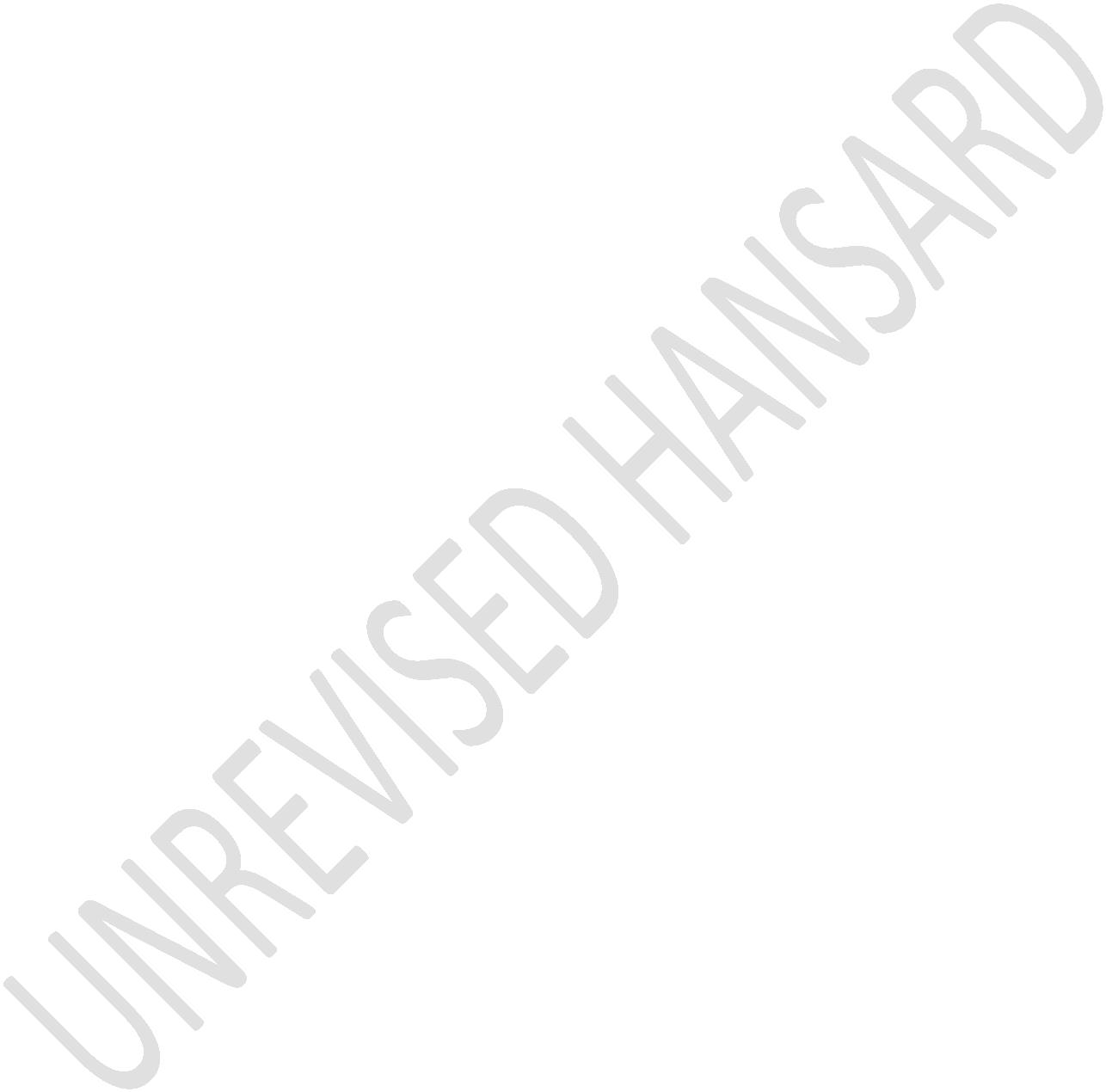 